Scheda autovalutazione 	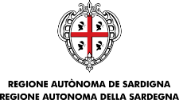 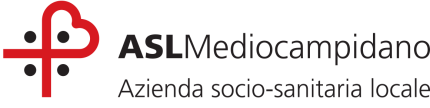 Sezione I ANAGRAFICASezione II OGANIZZAZIONE AZIENDALE Sezione III ALTRE AZIENDE/ALTRE COOPERATIVESezione IV DOCUMENTO VALUTAZIONE DEI RISCHIFase Preliminare 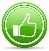 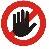 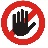 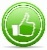 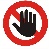 Fase ApprofonditaCONCLUSIONIDopo l’utilizzo della presente autovalutazione, è previsto un aggiornamento del documento di valutazione rischi? Si 		No		Non necessario Se SI, con che metodi e strumenti e su quali punti del percorso: ______________________________________________________________________________________ ______________________________________________________________________________________ ____________________________________________________________________________________________________________________________________________________________________________Legenda simboli	Buone pratiche 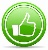 	Adempimento minimo ObbligatorioAnagrafica aziendaAnagrafica aziendaAnagrafica aziendaAnagrafica aziendaAnagrafica aziendaAnagrafica aziendaNome azienda:Partita IVA:Codice ATECO:Codice FiscaleForma GiuridicaS.p.A. S.r.l. S.r.l.s S.n.c. S.c.a.r.l. S.a.s. Cooperativa Altro (specificare):_____________________________S.p.A. S.r.l. S.r.l.s S.n.c. S.c.a.r.l. S.a.s. Cooperativa Altro (specificare):_____________________________S.p.A. S.r.l. S.r.l.s S.n.c. S.c.a.r.l. S.a.s. Cooperativa Altro (specificare):_____________________________S.p.A. S.r.l. S.r.l.s S.n.c. S.c.a.r.l. S.a.s. Cooperativa Altro (specificare):_____________________________S.p.A. S.r.l. S.r.l.s S.n.c. S.c.a.r.l. S.a.s. Cooperativa Altro (specificare):_____________________________Sede LegaleSede LegaleSede LegaleSede LegaleSede LegaleSede LegaleIndirizzo:Indirizzo:Indirizzo:Indirizzo:Comune:Comune:Telefono:Telefono:Telefono:Telefono:Prov. CapE-mail:                                                            @E-mail:                                                            @E-mail:                                                            @E-mail:                                                            @PEC:                                         @PEC:                                         @Dati sede operativa Dati sede operativa Dati sede operativa Dati sede operativa Dati sede operativa Dati sede operativa Indirizzo Indirizzo Comune Comune Prov.Cap Indirizzo Indirizzo Comune Comune Prov.CapIndirizzo Indirizzo Comune Comune Prov.Cap DATI REFERENTE AZIENDALE (per la compilazione della presente scheda)DATI REFERENTE AZIENDALE (per la compilazione della presente scheda)DATI REFERENTE AZIENDALE (per la compilazione della presente scheda)DATI REFERENTE AZIENDALE (per la compilazione della presente scheda)DATI REFERENTE AZIENDALE (per la compilazione della presente scheda)DATI REFERENTE AZIENDALE (per la compilazione della presente scheda)Nominativo Nominativo Nominativo Ruolo Ruolo Ruolo E-mail:                                                            @E-mail:                                                            @E-mail:                                                            @Telefono                                         Telefono                                         Telefono                                         Macrosettore: ____________________________________________________________ Come comunicato da INAILMacrosettore: ____________________________________________________________ Come comunicato da INAILMacrosettore: ____________________________________________________________ Come comunicato da INAILMacrosettore: ____________________________________________________________ Come comunicato da INAILStruttura aziendale:Multisito		Monosito	Multisito		Monosito	Multisito		Monosito	Classe effettiva: 6/9 dip          10/249 dip            250/999 dip             > 1000 dip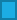 6/9 dip          10/249 dip            250/999 dip             > 1000 dip6/9 dip          10/249 dip            250/999 dip             > 1000 dipDATORE DI LAVORODATORE DI LAVORODATORE DI LAVORODATORE DI LAVORONominativo Nominativo QualificaQualificaE-mail:                                                            @E-mail:                                                            @Telefono                                         Telefono                                         Luogo e data di nascitaLuogo e data di nascitaLuogo e data di nascitaLuogo e data di nascitaDATI RSPPDATI RSPPDATI RSPPDATI RSPPRuolo svolto direttamente dal DDL                 RSPP interno 	                   RSPP esterno 		Ruolo svolto direttamente dal DDL                 RSPP interno 	                   RSPP esterno 		Ruolo svolto direttamente dal DDL                 RSPP interno 	                   RSPP esterno 		Ruolo svolto direttamente dal DDL                 RSPP interno 	                   RSPP esterno 		Nominativo Nominativo Qualifica Qualifica E-mail:                                                            @E-mail:                                                            @Telefono                                         Telefono                                         DATI RLS: N totale |_|_|DATI RLS: N totale |_|_|DATI RLS: N totale |_|_|DATI RLS: N totale |_|_|Aziendali              Di sito produttivo              Non nominati                              TerritorialeAziendali              Di sito produttivo              Non nominati                              TerritorialeAziendali              Di sito produttivo              Non nominati                              TerritorialeAziendali              Di sito produttivo              Non nominati                              TerritorialeNominativiNominativiNominativiNominativiE-mail:                                                                                         E-mail:                                                            E-mail:                                                                                         E-mail:                                                            E-mail:                                                                                         E-mail:                                                            E-mail:                                                                                         E-mail:                                                            E-mail:                                                                                         E-mail:                                                            E-mail:                                                                                         E-mail:                                                            E-mail:                                                                                         E-mail:                                                            E-mail:                                                                                         E-mail:                                                            DATI MEDICO COMPETENTEDATI MEDICO COMPETENTEDATI MEDICO COMPETENTEDATI MEDICO COMPETENTENominato                 	Non nominato                   		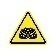 Nominato                 	Non nominato                   		Nominato                 	Non nominato                   		Nominato                 	Non nominato                   		Nominativo Nominativo Nominativo Nominativo E-mail:                                                            @E-mail:                                                            @Telefono                                         Telefono                                         Lavoratori : N totale |_|_|_|_|Lavoratori : N totale |_|_|_|_|Lavoratori dipendenti  (Tempo indeterminato)Uomini |_|_|_|  Donne |_|_|_|  Lavoratori dipendenti  (Tempo determinato)Uomini |_|_|_|  Donne |_|_|_|  Lavoratori con contratto atipico (Parasubordinati)Uomini |_|_|_|  Donne |_|_|_|  Lavoratori con cittadinanza stranieraU.E.   U.|_|_|  D.|_|_| Extra U.E.  U.|_|_| D.|_|_|SI No1Operano nell’Organizzazione altre aziende/cooperative?2Se si, quante sono? (indica il numero)3Sono note all’Organizzazione le tipologie di contratto che le aziende/cooperative applicano ai lavoratori?4Se si, operano in regime di appalto?   5L’Organizzazione richiede alle aziende/cooperative che operano al suo interno l’adozione dei principi di responsabilità sociale di impresa e sistemi di gestione della sicurezza sul lavoro ?6Operano nell’Organizzazione altre aziende/cooperative che svolgono attività di tipo assistenziale o sanitaria?7Se si, quante sono ?8Le aziende/cooperative che svolgono attività assistenziale o sanitaria, gestiscono in maniera autonoma almeno un reparto/unità/modulo?9I dipendenti delle aziende/cooperative che svolgono attività assistenziale o sanitaria nell’Organizzazione sono in numero definito? (es. 10 presso il reparto A; 2 nel reparto B )10Quali altre attività svolgono le aziende/cooperative all’interno dell’Organizzazione? (es. gestione mensa, pulizie)____________________________________________________________________________________________________________________________________________________________________________________Quali altre attività svolgono le aziende/cooperative all’interno dell’Organizzazione? (es. gestione mensa, pulizie)____________________________________________________________________________________________________________________________________________________________________________________Quali altre attività svolgono le aziende/cooperative all’interno dell’Organizzazione? (es. gestione mensa, pulizie)____________________________________________________________________________________________________________________________________________________________________________________11 Sono note all’Organizzazione i dati delle suddette aziende/cooperative?(Es. ragione sociale,  PEC, Recapito Tel,  n° di addetti che operano nell'organizzazione)12E' stato realizzato il DUVRI (Documento Unico di Valutazione dei Rischi da Interferenza)?SINOIl datore di lavoro ha redatto il documento di valutazione dei rischi(D.V.R.)  con i contenuti previsti dall’art. 28 co. 2 del D. Lgs. 81/2008 ?Il datore di lavoro ha redatto il documento di valutazione dei rischi(D.V.R.)  con i contenuti previsti dall’art. 28 co. 2 del D. Lgs. 81/2008 ?È stata effettuata la valutazione del rischio da stress lavoro correlato?È stata effettuata la valutazione del rischio da stress lavoro correlato?L’azienda ha intrapreso attività di informazione rivolta a tutti i lavoratori al momento della valutazione Slc?L’azienda ha intrapreso attività di informazione rivolta a tutti i lavoratori al momento della valutazione Slc?Se si:  Distribuzione di materiale informativo Riunione Intranet aziendale Bacheca Altro: _____________________________________ Intranet aziendale Bacheca Altro: _____________________________________ Intranet aziendale Bacheca Altro: _____________________________________ Intranet aziendale Bacheca Altro: _____________________________________Gli rls sono stati preventivamente consultati e coinvolti per la valutazione del rischio SlcGli rls sono stati preventivamente consultati e coinvolti per la valutazione del rischio SlcSe si come:Se si come:Se si come:Se si come:Indicare le figure che hanno partecipato alla valutazione del rischio slc:(È possibile barrare più voci)Indicare le figure che hanno partecipato alla valutazione del rischio slc:(È possibile barrare più voci)Datore di lavoro o suo delegatoRSPPMedico competentePsicologo interno  Psicologo esternoRLSLavoratori (diversi da RLS)Referente risorse umaneDirigenti/prepostiAltre figure interne (specificare):____________________Altri consulenti esterni (specificare):_________________Referente altri uffici competenti (qualità, formazione, etc.) specificare:________________________________________________________________________________________Quali fasi della valutazione del rischio slc sono state espletate dall’azienda alla data dell’autovalutazione ? Prima valutazione preliminare Azioni correttive a seguito della valutazione preliminare Verifica dell’efficacia delle azioni correttive introdotte a seguito della valutazione preliminare Valutazione approfondita Azioni correttive a seguito della valutazione approfondita Verifica dell’efficacia delle azioni correttive introdotte a seguito della valutazione approfondita Aggiornamento delle valutazione preliminare Indicare quale metodologia/strumento è stata/o adottata/o per effettuare la valutazione del rischio slc: (è possibile barrare più voci)ISPESL Network 2010ISPESL HSE 2010Metodo INAIL Metodo Regione ToscanaMetodo Aziende 30 Lavoratori VeronaMetodo FIASO – Aziende Sanitarie Altro - specificare: _____________________________________________________________________Nel caso di azienda multisito, la valutazione preliminare è stata effettuata:SINOUnica per tutta l’aziendaSpecifica per aree territorialiSpecifica per  partizioni organizzative/gruppi  omogeneeSINONOLa valutazione preliminare prende in esame gli eventi sentinella?              I dati degli eventi sentinella sono disaggregati per gruppi omogeneiLa valutazione preliminare prende in esame i fattori di contenuto e contesto del lavoro? Gli rls e/o i lavoratori sono stati sentiti nella valutazione preliminare In quanti gruppi omogenei è articolata la valutazione (indica il numero)N°________N°________N°________Specificare l'esito della valutazione preliminare:Specificare l'esito della valutazione preliminare:Specificare l'esito della valutazione preliminare:Rischio stress lavoro correlato non rilevante per tutta l’aziendaSINORischio stress lavoro correlato presente in almeno 1 gruppo omogeneoSINOSe sono emersi elementi di rischio, è stato elaborato un programma di interventi correttivi ?SINOSiNo È stata effettuata o risulta in corso la valutazione approfondita?Specificare l'esito della valutazione preliminare:Specificare l'esito della valutazione preliminare:Specificare l'esito della valutazione preliminare:Rischio stress lavoro correlato non rilevante per tutta l’aziendaSINORischio stress lavoro correlato presente in almeno 1 gruppo omogeneoSINOSe sono emersi elementi di rischio, è stato elaborato un programma di interventi correttivi ?SINOSe si, indicare quali metodologie/strumenti sono stati adottati per effettuare la valutazione approfondita del rischio slc: (è possibile barrare più voci)Se si, indicare quali metodologie/strumenti sono stati adottati per effettuare la valutazione approfondita del rischio slc: (è possibile barrare più voci)Questionario (indica il nome dello strumento) _____________________________________Focus GroupIntervista semi-strutturataRiunione con tutti i lavoratori (aziende fino a 5 dipendenti).La valutazione approfondita è stata effettuata: (Se la condizione è differente a seconda del gruppo omogeneo, è possibile barrare più voci.)La valutazione approfondita è stata effettuata: (Se la condizione è differente a seconda del gruppo omogeneo, è possibile barrare più voci.)In quanto le misure correttive adottate in seguito alla valutazione preliminare si sono rivelate inefficaci.A seguito della valutazione preliminare che abbia identificato condizioni di SLC, per consentire con maggior precisione l’identificazione delle misure correttive da adottare (INTERPELLO5/2012).In modo volontario (l’azienda ha scelto di effettuarla in aggiunta alla valutazione preliminare anche se questa non ha rilevato condizioni di rischio).Per disaccordo emerso nella valutazione preliminare in relazione alla rilevazione dei fattori di contesto e contenuto.Al posto della valutazione preliminare osservazionale per i fattori di contesto e contenuto.CHI HA RIGUARDATO LA VALUTAZIONE APPROFONDITA?CHI HA RIGUARDATO LA VALUTAZIONE APPROFONDITA?Tutti i lavoratoriUn campione rappresentativo di tutta l’azienda (indicare la % dei lavoratori coinvolti) %Solo alcuni gruppi omogenei            In caso di valutazione approfondita rivolta solo ad alcuni gruppi omogenei, specificare quantiQuali_____________________________________________________________________________________________________________________________________________________________________________________________________________Quali_____________________________________________________________________________________________________________________________________________________________________________________________________________SPECIFICARE L'ESITODELLAVALUTAZIONEAPPROFONDITA:SPECIFICARE L'ESITODELLAVALUTAZIONEAPPROFONDITA:SPECIFICARE L'ESITODELLAVALUTAZIONEAPPROFONDITA:SINORischio stress lavoro correlato non rilevante per tutta l’aziendaRischio stress lavoro correlato in almeno 1 gruppo di lavoratoriLa valutazione approfondita ha confermato l’esito della valutazione preliminare?Sono attuate o individuate misure atte a contrastare/eliminare il rischio slc?   PROGRAMMA DI MONITORAGGIO NEL TEMPO:PROGRAMMA DI MONITORAGGIO NEL TEMPO:PROGRAMMA DI MONITORAGGIO NEL TEMPO:SINOE’ stata indicata la tempistica (inizio/termine previsto) e le figure responsabili della realizzazione delle misureÈ stata effettuata la verifica di efficacia delle misure adottate a seguito della valutazione del rischio slc?In base agli esiti della valutazione del rischio sono state programmate le azioni di monitoraggio nel tempoSe si con quali metodi:Se si con quali metodi:Se si con quali metodi:con quali strumenti con quali strumenti con quali strumenti ATTUAZIONE DELLE BUONE PRATICHE:ATTUAZIONE DELLE BUONE PRATICHE:ATTUAZIONE DELLE BUONE PRATICHE:Nel Piano Mirato di Prevenzione (PMP) per il rischio SLC nel comparto sanità è stato redatto un Documento sulle buone pratiche per la riduzione del rischio SLC nel comparto sanità. Tale Documento è stato presentato nei seminari di avvio del PMP ed è inoltre pubblicato sul sito dell’ATS e delle ASSL.Questa sessione ha l’obiettivo di verificare quali buone pratiche è stato possibile attuare, in caso negativo, quali sono stati i problemi per la loro attuazione.Nel Piano Mirato di Prevenzione (PMP) per il rischio SLC nel comparto sanità è stato redatto un Documento sulle buone pratiche per la riduzione del rischio SLC nel comparto sanità. Tale Documento è stato presentato nei seminari di avvio del PMP ed è inoltre pubblicato sul sito dell’ATS e delle ASSL.Questa sessione ha l’obiettivo di verificare quali buone pratiche è stato possibile attuare, in caso negativo, quali sono stati i problemi per la loro attuazione.Nel Piano Mirato di Prevenzione (PMP) per il rischio SLC nel comparto sanità è stato redatto un Documento sulle buone pratiche per la riduzione del rischio SLC nel comparto sanità. Tale Documento è stato presentato nei seminari di avvio del PMP ed è inoltre pubblicato sul sito dell’ATS e delle ASSL.Questa sessione ha l’obiettivo di verificare quali buone pratiche è stato possibile attuare, in caso negativo, quali sono stati i problemi per la loro attuazione.SINOE’ stato possibile attuare le misure di prevenzione e gestione del rischio indicate nella fact-sheet relativa allo SLC nel comparto sanità del progetto CCM2016 SLCNella valutazione del rischio SLC è stato possibile integrare le check-list INAIL con le proposte messe a punto dall’Università di Bologna per la valutazione dello SLC?Nella valutazione del rischio SLC sono state di ausilio le good-practice indicate nello studio effettuato dalla ASL di Brescia nelle RSA?Nella eventuale predisposizione delle azioni di prevenzione e di miglioramento del rischio SLC sono state di ausilio le schede predisposte dalla ASL di Brescia sui principali fattori di rischio stress nelle RSA?Nella eventuale predisposizione delle azioni di prevenzione e di miglioramento del rischio SLC sono state di ausilio le schede predisposte dalla ASL di Monza e Brianza relative in particolare ai principali fattori di rischio, ai sintomi personali e aziendali e alle azioni aziendali e personali nelle RSA?E’ stato possibile utilizzare le indicazioni dell’Istituto Superiore di Sanità per la gestione del rischio SLC nel periodo Covid?Sono stati attuati altri accorgimenti per ridurre il rischio SLC? Se si quali?____________________________________________________________________________________________________________________________________________________________________________________________________________________________________________________________________________________Sono stati attuati altri accorgimenti per ridurre il rischio SLC? Se si quali?____________________________________________________________________________________________________________________________________________________________________________________________________________________________________________________________________________________Sono stati attuati altri accorgimenti per ridurre il rischio SLC? Se si quali?____________________________________________________________________________________________________________________________________________________________________________________________________________________________________________________________________________________